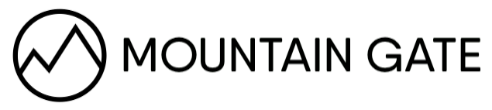 Owners’ AssociationMountain Gate HOA Annual Meeting MinutesDate and Time:  06/12/2023, 7:30 PMLocation:  Nikki - Annual Turn over meetingBoard Members Present:  Rob Marreel, Matt Kleinke, Aaron Reiter, Valerie Senff, Mark Weggeland (absent)AgendaReview Meeting MinutesFinancial ReviewWelcome Packets - new owners?Violation UpdatesSpecial Topics / Annual MeetingAction Item ReviewGeneralMeeting began at 7:30 pmTopics to cover - From previous minutesSLA meeting minutesEmail addressesTrees up frontPaint house numbersFinancialsBank account values were reviewed. Everything balances out.Update: Checking = $23,158.06 , Savings = $16,890.57 , CD = $20,547.4245 residents have not paid.  Sent reminder email on May 3, 2023.  Action for Aaron to send out notice will be sent in June to unpaid accounts.Welcome Packets1 Welcome packet in the last 30 days.CC&R Violations15412 SW Ashley Dr - Car still parked in driveway.  Send a second notice.  Would like to have a conversation to understand if the car is being driven regularly. - AR Mark14545 SW Peachtree - Send a letter asking the owners to share their plan for replacing their roof.  State of severe disrepair, covered by CC&Rs - AR Mark send second noticeWhen title comes for 14985 SW Peachtree Dr, outline the remaining outstanding CC&R violations (past dues, remaining tree to be planted, stump removal).14718 Scarlett - excessive weeds in beds and sidewalk.  Confirm letter was sent - AR Mark13610 Rhett - dead grass - Send letter - AR Mark14715 Scarlett - dead grass - Send letter - AR Mark14985 Peachtree - time has expired to replace Maple and remove stump start - Matt to confirm timelines and send out emailed letter (since email is only communication possible with owners) and begin the fining process / documentation.15092 Ashley - complaint about property overgrown (weeds, grass, tree limbs), sidewalk issues. Mark to send letter14560 Peachtree - continues to be overgrown - research timeline and restart fines - AR MattSpecial Topics / New Business2023 Block Party: scaled down vs. 2019Looking a desert truck concept - proposed budget of $1800Valerie will look into options by end of the monthBYOB - potluck styleBring yard games and seating Proposed date Sept 9 2023Email blast with July - Valerie and Rob to put together communication scheduleTarlington Ct. - Mark will gather neighbor supportSLA on lettersExpectation is that letters and email (if we have an email address) go out to the home owner within 48 hours from board agreement.If secretary can not achieve timeline - inform president who will take overBoard agrees that it takes two members to agree to send a letter.Email address options - motivation is to contain history and provide information if any legal issues arise.Three possible options:Get own domain name with Google - $6/m per userUse 3rd service - first year cheap, subsequent years becomes same as GoogleUse free gmail - design consistent addresses with @gmail.com Board decided to use @gmail.com - Rob will set up the 5 board emails and 3 ACC addresses, using the main board email address as all recovery addresses. Front entry treesGet quotes to clean them up and make better looking - AR Mark Paint house numbers again:Board discussed cost and voted to not pursue painting house numbers again.May Action ItemsContact Oregon Sprinkler and request an annual maintenance and service visit - Update landscaping company checked sprinkler system and all is fine - Closed Comply with Subpoena request and close out by required date - Update all actions completed on time for subpeona - Closed Next meeting time: TBD over email - late July targetMeeting closed at 9:13 pm